Центральным банком РФ продлен срок перехода на карты МИР.Карту МИР необходимо оформить получателям пенсии, социальных выплат и ежемесячных выплат из материнского капитала, которые ранее выбирали способ доставки на банковскую карту других платежных систем. Изменение банковских реквизитов или способа доставки пенсии:- на портале Госуслуг: https://www.gosuslugi.ru/115839/6- в Личном кабинете на сайте ПФР, заявление "О доставке пенсии": https://es.pfrf.ru/.#ПФР #важнознать #пенсия #доставкапенсии #услугиПФР #COVID19 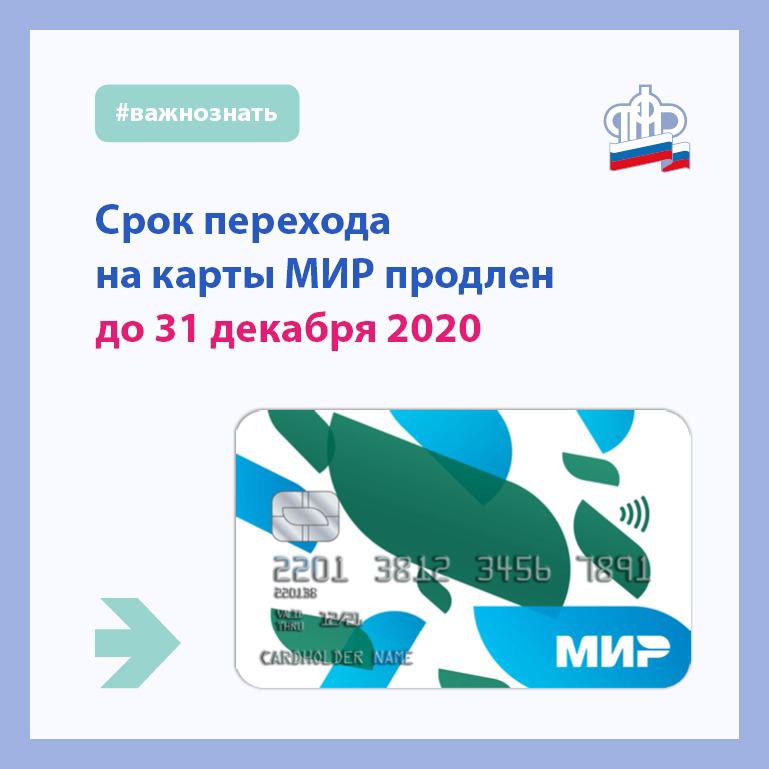 